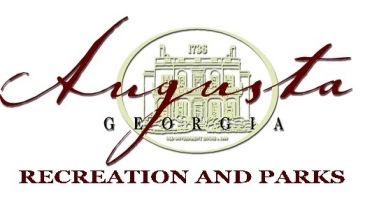 2017 GRPA Men’s Industrial & Open State Basketball TournamentsMarch 10 – 11Augusta, GA 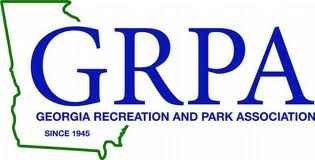 Team Entry Fee:  $150.00 (Single Elimination)(*Checks are to be made payable to Augusta Recreation & Parks Department or ARPD)Admission:  $3.00 (5 & Under FREE)Attn:  Coaches & PlayersAugusta Recreation & Parks Department is pleased to continue the tradition of hosting the 2017 Georgia Recreation and Park Association (GRPA) men’s industrial and open state tournaments.    Enclosed is tournament information that each coach needs to read and become familiar with.  Make sure that you comply with jersey requirements.  Make sure your local recreation agency representative has completed your official roster and that the proper parties (i.e., Human Resources Manager, Agency Director, etc.) have verified and signed it also. Please make sure that all players bring a government issued photo identification to show upon check-in and to have at all times.  If you have any questions or need any additional information, please do not hesitate to contact me at (706) 825-6718.  Otherwise, please travel safe and good luck to all of you in your tournament! Lida L. GreggTournament Director Augusta Recreation & Parks Department(706) 825-6718lgregg@augustaga.govFacility Locations & AddressesBernie Ward Community Center1941 Lumpkin RoadAugusta, GA 30906(706) 790-0588May Park Community Center622 4th StreetAugusta, GA 30901(706) 724-0504Warren Road Community Center300 Warren RoadAugusta, GA 30907(706) 860-0986*For further assistance call Lida Gregg (706) 825-6718.2017 Motel RecommendationsBaymont Inn						Baymont Inn2905 Riverwest Drive					629 NW Frontage Road(706) 733-5900						(706) 855-6060Candlewood Suites					Comfort Suites1080 Claussen Road					2911 Riverwest DriveBetty Carter (706) 733-3300				(706) 434-2540Courtyard by Marriott					Doubletree1045 Stevens  Creek Road				2651 Perimeter ParkwayJackie Drummond (706) 737-3737			Elizabeth Kennedy (706) 855-9414Hilton Garden Inn						Holiday Inn1065 Stevens Creek Road				2511 Gordon Highway(706) 739-9990						(706) 737-2300Quality Inn							Sheraton Augusta4073 Jimmie Dyess Parkway				1069 Stevens Creek RoadKen Shaw (706) 855-2088				Aezha Blake (706) 288-22022017 GRPA Men’s Industrial & Men’s Open State Basketball TournamentsAugusta, GAMarch 10 - 11Coach’s Meeting Agenda Tournament will be governed by the current rules and regulations of the GHSA Constitution and By-laws and the National Federation Edition of Basketball Rule Book along with GRPA eligibility guidelines found in the GRPA Athletic Manual.  Game time is forfeit time!  There is NO grace period. The tournament director will not converse with any coach in reference to any protest.  Only designated recreation staff members are allowed to protest.  There will be a $25.00 protest fee for rule interpretation and a $25.00 protest fee per player for player eligibility. Good sportsmanship is expected from all players, coaches and spectators.  Please remember that you are not only representing the team you play for but your recreation department as well.  Any negative cheering or hollering may result in a warning and/or removal from the site, whether it is for or against your team. Any player or coach ejected from a game for unsportsmanlike conduct will be suspended for one game, in addition to the game from which he was ejected. Home team will be the team listed at the top of the bracket and will sit at the end closest to the gym office. Should both teams have similar or duplicate colored jerseys and the need arises, the tournament director will provide pullover jerseys to one of the teams. Jersey numbers must NOT consist of 6, 7, 8 or 9 in any digit of the number.  Also, you may have a 0 or 00 but NOT both.  Please make sure you have completed a team contact telephone number form in case of any changes to the schedule.  Also, please make note of the telephone numbers listed below in case you need to contact any local staff members for any information. Please note that you could possibly be playing at two or more gyms during the tournament.  Make sure you read the bracket carefully and that you have directions to your next destination.  Lida Gregg (706) 825-6718Tournament Director Bobby Martin (706) 836-7560Athletic ManagerCheck-In ProcedureEach player must check-in and present a valid government issued form of identification that includes a photo.  Players must be prepared to show this identification prior to each game. If a player does not have his ID then the player does NOT play.  No exceptions!Acceptable Forms of Identification Include:Valid Driver’s LicenseState Issued ID CardMilitary ID CardPassportDepartment of Immigrations & Naturalization CardNotarized Correctional Institution RecordsNo ID…No PLAY!!!2017 GRPA Adult State BasketballContact Information FormTeam Name:  _______________________________________________Coach:  ___________________________________________________Address:  _________________________________________________City:  _____________________________________   State: _________Cell Phone:  ________________________________________________Motel Where Team Is Staying:  ___________________________________Number of Rooms Reserved:  ____________________________________Number of Nights Reserved:  ____________________________________Please list the name(s) of the people in which the rooms are reserved:	________________________________________________	________________________________________________	________________________________________________	________________________________________________	________________________________________________	________________________________________________Thank you for your participation!